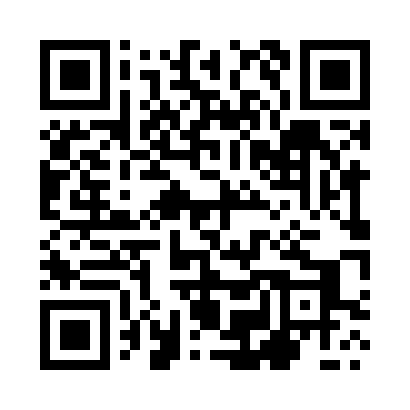 Prayer times for Radolin, PolandWed 1 May 2024 - Fri 31 May 2024High Latitude Method: Angle Based RulePrayer Calculation Method: Muslim World LeagueAsar Calculation Method: HanafiPrayer times provided by https://www.salahtimes.comDateDayFajrSunriseDhuhrAsrMaghribIsha1Wed2:395:2012:516:008:2310:522Thu2:385:1812:516:018:2410:563Fri2:375:1612:516:028:2610:564Sat2:365:1412:516:038:2810:575Sun2:355:1212:506:048:3010:586Mon2:355:1012:506:058:3110:587Tue2:345:0912:506:068:3310:598Wed2:335:0712:506:078:3511:009Thu2:325:0512:506:088:3611:0110Fri2:325:0312:506:098:3811:0111Sat2:315:0112:506:108:4011:0212Sun2:305:0012:506:118:4111:0313Mon2:304:5812:506:128:4311:0314Tue2:294:5612:506:138:4511:0415Wed2:284:5512:506:148:4611:0516Thu2:284:5312:506:158:4811:0517Fri2:274:5212:506:168:4911:0618Sat2:274:5012:506:178:5111:0719Sun2:264:4912:506:188:5311:0820Mon2:254:4712:506:188:5411:0821Tue2:254:4612:506:198:5611:0922Wed2:244:4512:516:208:5711:1023Thu2:244:4312:516:218:5811:1024Fri2:244:4212:516:229:0011:1125Sat2:234:4112:516:239:0111:1226Sun2:234:4012:516:239:0311:1227Mon2:224:3912:516:249:0411:1328Tue2:224:3812:516:259:0511:1329Wed2:224:3712:516:269:0611:1430Thu2:214:3612:516:269:0811:1531Fri2:214:3512:526:279:0911:15